ИНФОРМАЦИЯ 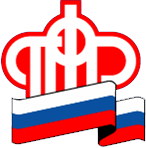 ГУ – УПРАВЛЕНИЯ ПЕНСИОННОГО ФОНДА РФ                              В БЕРЕЗОВСКОМ РАЙОНЕ ХМАО-ЮГРЫ29 марта 2016 года           							пресс-релизС 1 апреля социальные пенсии и пенсии по государственному пенсионному обеспечению выросли на 4%На 4% с 1 апреля 2016 года повысились пенсии по государственному пенсионному обеспечению, в том числе социальные пенсии. В итоге, индексация повышает уровень пенсионного обеспечения у 637 пенсионеров Березовского района, из которых 623 человек – это получатели социальных пенсий.Средний размер социальной пенсии после повышения составил 11 054 рубля. Средний размер социальной пенсии детей-инвалидов составил 17 855,26 руб. Напомним, с 1 февраля 2016 года страховые пенсии у более 4 тысяч неработающих пенсионеров Березовского района были проиндексированы на 4 процента. В результате индексации средний размер страховой пенсии с учетом фиксированной выплаты на сегодня составляет 18 754 рубля, в том числе у получателей страховой пенсии по старости – 19 737 рублей. В августе 2016 года будет проведена беззаявительная корректировка страховых пенсий работающих пенсионеров.Информация предоставлена ГУ - Управлением Пенсионного фонда РФ в Березовском районе ХМАО-Югры, тел.2-29-76, 2-40-60 